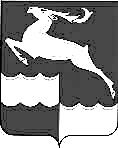 АДМИНИСТРАЦИЯ КЕЖЕМСКОГО РАЙОНАКРАСНОЯРСКОГО КРАЯПОСТАНОВЛЕНИЕ30.08.2021	№ 558-п				г. КодинскО внесении изменения в постановление Администрации Кежемского района от 18.07.2012 № 984-п «О создании комиссии по распределению и предоставлению жилых помещений муниципального жилищного фонда коммерческого использования»В связи с кадровыми изменениями, руководствуясь ст.ст. 17, 30.3, 32 Устава Кежемского района, ПОСТАНОВЛЯЮ:1. Внести в постановление от 18.07.2012 № 984-п «О создании комиссии по распределению и предоставлению жилых помещений муниципального жилищного фонда коммерческого использования» (в редакции постановлений Администрации Кежемского района от 13.03.2018 № 189-п, от 23.03.2018 № 215-п, от 19.09.2018 № 625-п, от 22.11.2018 № 866-п, от 08.05.2019 № 320-п, от 06.06.2019 № 417-п, от 05.03.2020 № 139-п), следующие изменения:1.1. В Приложении 1:- вывести из состава комиссии: Тумайкину О.В., Журавлеву Н.М.;- ввести в состав комиссии Лебедь Ирину Николаевну – ведущего специалиста по организации и осуществлению деятельности по опеке и попечительства в отношении совершеннолетних граждан, а также в сфере патронажа Администрации Кежемского района»;- наименование должности Беликовой Александры Владимировны изложить в следующей редакции: «заместитель директора муниципального казённого учреждения «Служба экономического развития, снабжения и закупок Кежемского района».2. Постановление вступает в силу со дня, следующего за днем его официального опубликования в газете «Кежемский Вестик».Глава района								      П.Ф.Безматерных